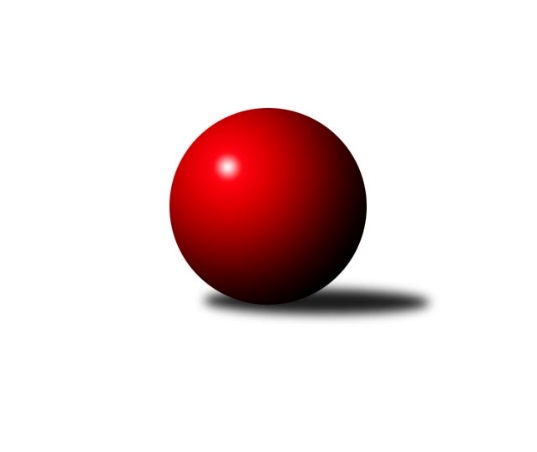 Č.9Ročník 2021/2022	4.11.2021Nejlepšího výkonu v tomto kole: 2527 dosáhlo družstvo: KK Dopravní podniky Praha AMistrovství Prahy 3 2021/2022Výsledky 9. kolaSouhrnný přehled výsledků:SK Rapid Praha 	- KK Velké Popovice B	6:2	2425:2252	9.0:3.0	1.11.TJ ZENTIVA Praha 	- TJ Sokol Praha-Vršovice C	1:7	1823:2309	2.0:10.0	2.11.TJ Astra Zahradní Město B	- KK Dopravní podniky Praha B	6.5:1.5	2373:2192	8.0:4.0	2.11.SK Žižkov Praha D	- KK Dopravní podniky Praha A	3.5:4.5	2459:2527	5.5:6.5	3.11.Sokol Kobylisy D	- SK Meteor Praha E	6:2	2179:2174	7.0:5.0	4.11.KK Konstruktiva Praha E	- TJ Praga Praha B	5:3	2497:2469	5.5:6.5	4.11.Tabulka družstev:	1.	KK Dopravní podniky Praha A	7	6	0	1	37.5 : 18.5 	49.5 : 34.5 	 2419	12	2.	Sokol Kobylisy D	8	6	0	2	43.0 : 21.0 	59.0 : 37.0 	 2282	12	3.	KK Konstruktiva Praha E	7	4	2	1	34.0 : 22.0 	46.5 : 37.5 	 2402	10	4.	TJ Praga Praha B	8	5	0	3	37.0 : 27.0 	55.0 : 41.0 	 2358	10	5.	TJ Sokol Praha-Vršovice C	8	4	1	3	35.0 : 29.0 	60.0 : 36.0 	 2344	9	6.	SK Meteor Praha E	8	4	1	3	33.5 : 30.5 	46.0 : 50.0 	 2264	9	7.	TJ Astra Zahradní Město B	7	3	2	2	31.5 : 24.5 	43.5 : 40.5 	 2388	8	8.	VSK ČVUT Praha B	7	4	0	3	29.5 : 26.5 	48.5 : 35.5 	 2381	8	9.	SK Rapid Praha	8	3	1	4	33.0 : 31.0 	46.5 : 49.5 	 2408	7	10.	TJ ZENTIVA Praha	7	2	1	4	22.0 : 34.0 	34.5 : 49.5 	 2259	5	11.	KK Velké Popovice B	8	2	1	5	25.0 : 39.0 	39.5 : 56.5 	 2153	5	12.	SK Žižkov Praha D	7	0	3	4	22.0 : 34.0 	34.5 : 49.5 	 2270	3	13.	KK Dopravní podniky Praha B	8	0	0	8	9.0 : 55.0 	25.0 : 71.0 	 2094	0Podrobné výsledky kola:	 SK Rapid Praha 	2425	6:2	2252	KK Velké Popovice B	František Pudil	 	 185 	 179 		364 	 0:2 	 390 	 	192 	 198		Petr Kapal	Josef Pokorný	 	 187 	 210 		397 	 2:0 	 356 	 	180 	 176		Ludmila Kaprová	Vojtěch Roubal	 	 237 	 214 		451 	 2:0 	 361 	 	189 	 172		Jana Procházková	Antonín Tůma	 	 199 	 220 		419 	 2:0 	 334 	 	182 	 152		Ivana Bandasová	Martin Podhola	 	 163 	 198 		361 	 1:1 	 408 	 	224 	 184		Josef Vodešil	Jiří Hofman	 	 217 	 216 		433 	 2:0 	 403 	 	194 	 209		Tomáš Vinšrozhodčí: Vedoucí družstevNejlepší výkon utkání: 451 - Vojtěch Roubal	 TJ ZENTIVA Praha 	1823	1:7	2309	TJ Sokol Praha-Vršovice C	Pavel Plíska	 	 167 	 158 		325 	 0:2 	 373 	 	176 	 197		Pavel Brož	Lenka Krausová	 	 190 	 179 		369 	 0:2 	 402 	 	217 	 185		Lukáš Pelánek	Jan Bártl	 	 178 	 192 		370 	 0:2 	 406 	 	202 	 204		Miroslav Klabík	Miloslav Kellner	 	 167 	 199 		366 	 1:1 	 347 	 	192 	 155		Miroslav Kettner	Eliška Fialová	 	 214 	 179 		393 	 1:1 	 396 	 	202 	 194		Josef Novotný	nikdo nenastoupil	 	 0 	 0 		0 	 0:2 	 385 	 	188 	 197		Luboš Kučerarozhodčí: Fialová EliškaNejlepší výkon utkání: 406 - Miroslav Klabík	 TJ Astra Zahradní Město B	2373	6.5:1.5	2192	KK Dopravní podniky Praha B	Petr Peřina	 	 201 	 187 		388 	 2:0 	 267 	 	140 	 127		Karel Hnátek ml.	Lucie Hlavatá	 	 208 	 191 		399 	 2:0 	 362 	 	199 	 163		Milan Švarc *1	Jakub Jetmar	 	 199 	 187 		386 	 2:0 	 368 	 	186 	 182		Jaroslav Michálek	Radovan Šimůnek	 	 192 	 227 		419 	 1:1 	 402 	 	201 	 201		Karel Hnátek st.	Marek Sedlák	 	 189 	 204 		393 	 1:1 	 393 	 	207 	 186		Josef Málek	Vojtěch Kostelecký	 	 184 	 204 		388 	 0:2 	 400 	 	186 	 214		Jiří Svozílekrozhodčí:  Vedoucí družstevstřídání: *1 od 51. hodu Bohumil PlášilNejlepší výkon utkání: 419 - Radovan Šimůnek	 SK Žižkov Praha D	2459	3.5:4.5	2527	KK Dopravní podniky Praha A	Bohumil Strnad	 	 222 	 208 		430 	 1:1 	 430 	 	220 	 210		Jindřich Habada	Lenka Špačková	 	 204 	 204 		408 	 2:0 	 373 	 	192 	 181		Miroslav Tomeš	Václav Žďárek	 	 214 	 171 		385 	 0:2 	 442 	 	246 	 196		Jan Novák	Jiří Štoček	 	 180 	 199 		379 	 0:2 	 465 	 	225 	 240		Jiří Brada	Jaroslav Pýcha	 	 226 	 233 		459 	 1:1 	 420 	 	171 	 249		Petra Švarcová	Martin Tožička	 	 198 	 200 		398 	 1.5:0.5 	 397 	 	198 	 199		Jindřich Málekrozhodčí: Vedoucí družstevNejlepší výkon utkání: 465 - Jiří Brada	 Sokol Kobylisy D	2179	6:2	2174	SK Meteor Praha E	Jiří Bílka *1	 	 153 	 189 		342 	 2:0 	 337 	 	152 	 185		Jiří Třešňák	Miroslav Bohuslav	 	 175 	 190 		365 	 1:1 	 359 	 	178 	 181		Jiří Svoboda	František Stibor	 	 193 	 172 		365 	 2:0 	 319 	 	166 	 153		Jan Šťastný	Markéta Březinová	 	 200 	 183 		383 	 0:2 	 423 	 	226 	 197		Jiří Novotný	Jana Cermanová	 	 181 	 200 		381 	 1:1 	 376 	 	208 	 168		Zdeněk Míka	Jaromír Deák	 	 155 	 188 		343 	 1:1 	 360 	 	191 	 169		Jan Petráčekrozhodčí: Radim Abrahámstřídání: *1 od 18. hodu Miroslava KmentováNejlepší výkon utkání: 423 - Jiří Novotný	 KK Konstruktiva Praha E	2497	5:3	2469	TJ Praga Praha B	Jakub Wrzecionko	 	 234 	 264 		498 	 2:0 	 396 	 	188 	 208		Vít Kluganost	Milan Perman	 	 225 	 200 		425 	 1.5:0.5 	 394 	 	194 	 200		Kryštof Maňour	Petr Mašek	 	 185 	 195 		380 	 1:1 	 385 	 	191 	 194		Pavlína Kašparová	Stanislava Švindlová	 	 165 	 181 		346 	 0:2 	 406 	 	183 	 223		Petr Kšír	Bohumír Musil	 	 216 	 234 		450 	 1:1 	 444 	 	225 	 219		Ondřej Maňour	Zbyněk Lébl	 	 203 	 195 		398 	 0:2 	 444 	 	227 	 217		Martin Kovářrozhodčí:  Vedoucí družstevNejlepší výkon utkání: 498 - Jakub WrzecionkoPořadí jednotlivců:	jméno hráče	družstvo	celkem	plné	dorážka	chyby	poměr kuž.	Maximum	1.	Jakub Wrzecionko 	KK Konstruktiva Praha E	434.33	293.9	140.5	5.7	5/5	(498)	2.	Vojtěch Kostelecký 	TJ Astra Zahradní Město B	431.94	295.8	136.1	5.3	4/4	(464)	3.	Jiří Brada 	KK Dopravní podniky Praha A	430.00	302.3	127.8	10.0	4/5	(465)	4.	Jan Novák 	KK Dopravní podniky Praha A	428.40	298.5	129.9	9.4	5/5	(474)	5.	Jaroslav Pýcha 	SK Žižkov Praha D	427.83	297.5	130.3	7.0	3/4	(459)	6.	Radovan Šimůnek 	TJ Astra Zahradní Město B	426.06	292.5	133.6	5.8	4/4	(446)	7.	Bohumír Musil 	KK Konstruktiva Praha E	422.33	289.9	132.4	6.3	5/5	(489)	8.	Jiří Novotný 	SK Meteor Praha E	422.19	295.5	126.7	8.6	4/5	(439)	9.	Martin Kočí 	VSK ČVUT Praha B	422.08	290.8	131.3	5.8	4/5	(485)	10.	Ondřej Maňour 	TJ Praga Praha B	420.54	293.0	127.5	6.2	4/5	(448)	11.	Martin Kovář 	TJ Praga Praha B	417.50	289.9	127.6	5.6	4/5	(444)	12.	Petra Švarcová 	KK Dopravní podniky Praha A	415.40	297.1	118.3	8.4	5/5	(447)	13.	Martin Podhola 	SK Rapid Praha 	414.73	285.8	128.9	7.6	5/5	(448)	14.	Richard Glas 	VSK ČVUT Praha B	414.38	289.6	124.8	6.6	4/5	(462)	15.	Milan Perman 	KK Konstruktiva Praha E	414.00	289.5	124.5	8.6	4/5	(459)	16.	Zbyněk Lébl 	KK Konstruktiva Praha E	413.42	286.3	127.2	9.5	4/5	(439)	17.	Lukáš Pelánek 	TJ Sokol Praha-Vršovice C	408.10	292.8	115.3	11.2	4/4	(414)	18.	Josef Pokorný 	SK Rapid Praha 	407.00	280.8	126.2	7.5	5/5	(439)	19.	Lenka Krausová 	TJ ZENTIVA Praha 	405.75	288.0	117.8	10.8	4/4	(424)	20.	Lucie Hlavatá 	TJ Astra Zahradní Město B	405.38	289.0	116.4	9.9	4/4	(436)	21.	Miroslav Klabík 	TJ Sokol Praha-Vršovice C	404.85	283.0	121.9	8.6	4/4	(426)	22.	David Knoll 	VSK ČVUT Praha B	404.00	287.0	117.0	7.8	4/5	(431)	23.	Jiří Škoda 	VSK ČVUT Praha B	403.40	284.8	118.6	9.0	5/5	(443)	24.	Jana Cermanová 	Sokol Kobylisy D	403.38	281.8	121.6	8.1	4/4	(420)	25.	Petr Kšír 	TJ Praga Praha B	402.30	290.2	112.1	10.0	5/5	(447)	26.	Markéta Březinová 	Sokol Kobylisy D	402.25	281.3	121.0	7.3	4/4	(454)	27.	Jindřich Málek 	KK Dopravní podniky Praha A	401.93	282.8	119.1	7.9	5/5	(447)	28.	Jiří Hofman 	SK Rapid Praha 	401.17	277.3	123.9	9.6	4/5	(444)	29.	Vojtěch Roubal 	SK Rapid Praha 	401.00	290.8	110.3	11.9	4/5	(451)	30.	František Pudil 	SK Rapid Praha 	400.88	289.3	111.6	12.8	4/5	(440)	31.	Miroslav Kettner 	TJ Sokol Praha-Vršovice C	397.69	281.1	116.6	10.4	4/4	(413)	32.	Antonín Tůma 	SK Rapid Praha 	397.60	284.6	113.0	9.1	5/5	(437)	33.	Miroslav Bohuslav 	Sokol Kobylisy D	397.30	280.0	117.3	8.4	4/4	(433)	34.	Jan Bártl 	TJ ZENTIVA Praha 	396.44	284.9	111.5	10.9	4/4	(408)	35.	Jindřich Habada 	KK Dopravní podniky Praha A	396.00	289.7	106.3	10.2	4/5	(430)	36.	Jaroslav Vondrák 	KK Dopravní podniky Praha A	394.33	273.9	120.4	8.6	4/5	(414)	37.	Jan Petráček 	SK Meteor Praha E	393.60	274.1	119.5	8.9	5/5	(435)	38.	Petr Valta 	SK Rapid Praha 	393.00	281.0	112.0	11.7	5/5	(416)	39.	Vít Kluganost 	TJ Praga Praha B	392.00	281.3	110.7	10.6	4/5	(431)	40.	Miloslav Kellner 	TJ ZENTIVA Praha 	391.58	284.4	107.2	12.4	3/4	(418)	41.	Tomáš Kuneš 	VSK ČVUT Praha B	391.00	275.6	115.4	9.8	5/5	(415)	42.	Kryštof Maňour 	TJ Praga Praha B	390.75	278.6	112.1	9.3	4/5	(426)	43.	Jiří Štoček 	SK Žižkov Praha D	389.88	275.1	114.8	10.4	4/4	(411)	44.	Zdeněk Míka 	SK Meteor Praha E	386.70	281.8	104.9	10.4	5/5	(449)	45.	Tomáš Vinš 	KK Velké Popovice B	386.67	280.0	106.7	14.3	3/4	(403)	46.	Pavlína Kašparová 	TJ Praga Praha B	386.20	280.7	105.5	11.6	5/5	(431)	47.	Josef Vodešil 	KK Velké Popovice B	385.33	274.1	111.3	13.6	3/4	(421)	48.	Tomáš Kudweis 	TJ Astra Zahradní Město B	384.00	273.6	110.4	10.1	4/4	(404)	49.	Pavel Brož 	TJ Sokol Praha-Vršovice C	384.00	280.4	103.6	12.9	4/4	(417)	50.	Jaroslav Michálek 	KK Dopravní podniky Praha B	383.87	276.2	107.7	13.3	3/4	(412)	51.	Petr Kapal 	KK Velké Popovice B	383.83	276.5	107.3	12.7	3/4	(421)	52.	Petr Mašek 	KK Konstruktiva Praha E	381.90	278.9	103.0	13.9	5/5	(407)	53.	Miroslav Tomeš 	KK Dopravní podniky Praha A	381.75	276.8	105.0	13.5	4/5	(427)	54.	Petr Peřina 	TJ Astra Zahradní Město B	380.67	274.2	106.4	13.7	3/4	(394)	55.	Josef Málek 	KK Dopravní podniky Praha B	379.95	269.3	110.7	12.4	4/4	(457)	56.	Eliška Fialová 	TJ ZENTIVA Praha 	378.17	269.3	108.9	13.1	4/4	(399)	57.	Lenka Špačková 	SK Žižkov Praha D	376.75	268.9	107.9	11.1	4/4	(440)	58.	Luboš Kučera 	TJ Sokol Praha-Vršovice C	373.44	274.6	98.9	11.9	4/4	(413)	59.	Richard Stojan 	VSK ČVUT Praha B	370.60	266.1	104.5	13.1	5/5	(423)	60.	Jiří Svoboda 	SK Meteor Praha E	369.06	267.2	101.9	9.5	4/5	(401)	61.	Věra Štefanová 	TJ ZENTIVA Praha 	362.00	255.6	106.4	15.5	4/4	(385)	62.	František Stibor 	Sokol Kobylisy D	359.00	261.4	97.6	12.3	3/4	(407)	63.	Ludmila Kaprová 	KK Velké Popovice B	356.25	261.1	95.2	15.6	4/4	(419)	64.	Miroslava Kmentová 	Sokol Kobylisy D	353.50	260.0	93.5	14.1	4/4	(370)	65.	Bohumil Strnad 	SK Žižkov Praha D	352.50	243.0	109.5	14.0	3/4	(430)	66.	Jiří Svozílek 	KK Dopravní podniky Praha B	349.15	257.8	91.4	17.5	4/4	(400)	67.	Michal Truksa 	SK Žižkov Praha D	348.00	256.8	91.3	14.8	4/4	(377)	68.	Jana Procházková 	KK Velké Popovice B	346.38	257.9	88.5	18.1	4/4	(385)	69.	Karel Hnátek  st.	KK Dopravní podniky Praha B	343.75	243.6	100.2	14.6	4/4	(402)	70.	Jana Kvardová 	KK Velké Popovice B	338.50	256.2	82.3	20.0	3/4	(347)	71.	Martin Kozdera 	TJ Astra Zahradní Město B	336.83	244.0	92.8	14.7	3/4	(375)	72.	Jan Šťastný 	SK Meteor Praha E	321.75	239.0	82.8	22.0	4/5	(348)	73.	Ivana Bandasová 	KK Velké Popovice B	315.50	241.6	73.9	23.9	4/4	(352)	74.	Karel Hnátek  ml.	KK Dopravní podniky Praha B	312.75	232.1	80.6	19.1	4/4	(364)		Stanislav Durchánek 	VSK ČVUT Praha B	433.00	289.5	143.5	5.0	2/5	(442)		Jaroslav Novák 	SK Meteor Praha E	409.11	279.8	129.3	8.4	3/5	(451)		Martin Tožička 	SK Žižkov Praha D	409.00	275.0	134.0	8.0	2/4	(423)		Marek Sedlák 	TJ Astra Zahradní Město B	404.00	288.5	115.5	8.8	1/4	(423)		Pavel Rákos 	SK Žižkov Praha D	401.75	277.0	124.8	12.3	2/4	(439)		Luboš Kocmich 	VSK ČVUT Praha B	401.00	294.0	107.0	7.0	1/5	(401)		Josef Novotný 	TJ Sokol Praha-Vršovice C	399.33	291.7	107.7	10.3	2/4	(418)		Tomáš Turnský 	TJ Astra Zahradní Město B	398.00	260.0	138.0	7.0	1/4	(398)		Gabriela Jirásková 	KK Velké Popovice B	398.00	285.8	112.2	13.8	2/4	(441)		Jiří Bílka 	Sokol Kobylisy D	396.17	275.2	121.0	9.7	2/4	(402)		Stanislava Švindlová 	KK Konstruktiva Praha E	390.83	271.2	119.7	11.5	3/5	(430)		Adam Vaněček 	SK Žižkov Praha D	390.75	293.8	97.0	17.0	2/4	(434)		Martin Jelínek 	TJ Praga Praha B	386.00	277.0	109.0	10.0	1/5	(386)		Petr Švenda 	SK Rapid Praha 	383.00	268.0	115.0	9.0	1/5	(383)		Milan Lukeš 	TJ Sokol Praha-Vršovice C	383.00	274.0	109.0	15.0	1/4	(383)		Tomáš Rejpal 	VSK ČVUT Praha B	380.00	274.0	106.0	7.0	1/5	(380)		Karel Němeček 	TJ Sokol Praha-Vršovice C	377.00	271.0	106.0	15.0	1/4	(377)		Jakub Jetmar 	TJ Astra Zahradní Město B	376.00	276.8	99.2	15.2	2/4	(394)		František Brodil 	SK Žižkov Praha D	370.00	258.0	112.0	13.0	1/4	(370)		Václav Žďárek 	SK Žižkov Praha D	368.63	267.4	101.3	12.5	2/4	(385)		Lukáš Jirsa 	TJ Praga Praha B	363.50	251.5	112.0	12.0	2/5	(382)		Jiří Třešňák 	SK Meteor Praha E	357.00	258.0	99.0	13.5	2/5	(377)		Tomáš Čurda 	TJ Sokol Praha-Vršovice C	356.67	251.3	105.3	13.8	2/4	(374)		Jiří Tencar 	VSK ČVUT Praha B	356.50	246.3	110.2	14.0	2/5	(418)		Jana Valentová 	TJ ZENTIVA Praha 	355.17	259.8	95.3	15.7	2/4	(362)		Ladislav Holeček 	TJ ZENTIVA Praha 	353.00	273.0	80.0	19.5	2/4	(383)		Karel Mašek 	SK Meteor Praha E	352.83	260.5	92.3	16.2	3/5	(362)		Jiřina Beranová 	KK Konstruktiva Praha E	352.33	253.0	99.3	14.3	3/5	(370)		Karel Radil 	TJ Sokol Praha-Vršovice C	350.00	283.0	67.0	24.0	1/4	(350)		Petra Klímová Rézová 	Sokol Kobylisy D	348.50	258.0	90.5	13.5	2/4	(353)		Bohumil Plášil 	KK Dopravní podniky Praha B	348.00	232.0	116.0	12.0	1/4	(348)		Jan Kratochvíl 	KK Velké Popovice B	345.33	245.3	100.0	17.2	2/4	(414)		Dagmar Svobodová 	KK Dopravní podniky Praha B	338.63	243.0	95.6	17.9	2/4	(399)		Jaromír Deák 	Sokol Kobylisy D	336.50	251.0	85.5	15.5	1/4	(343)		Pavel Jakl 	TJ Praga Praha B	332.00	255.0	77.0	15.0	1/5	(332)		Tomáš Smékal 	TJ Praga Praha B	329.50	252.5	77.0	22.5	2/5	(395)		Milan Švarc 	KK Dopravní podniky Praha B	329.00	231.0	98.0	14.0	1/4	(329)		Pavel Plíska 	TJ ZENTIVA Praha 	325.00	237.0	88.0	19.0	1/4	(325)		Vojtěch Brodský 	TJ Praga Praha B	321.00	245.0	76.0	18.0	1/5	(321)Sportovně technické informace:Starty náhradníků:registrační číslo	jméno a příjmení 	datum startu 	družstvo	číslo startu
Hráči dopsaní na soupisku:registrační číslo	jméno a příjmení 	datum startu 	družstvo	Program dalšího kola:10. kolo8.11.2021	po	17:30	KK Dopravní podniky Praha B - KK Konstruktiva Praha E	8.11.2021	po	17:30	KK Dopravní podniky Praha A - VSK ČVUT Praha B	10.11.2021	st	17:00	SK Žižkov Praha D - TJ ZENTIVA Praha 	10.11.2021	st	17:30	KK Velké Popovice B - TJ Astra Zahradní Město B	10.11.2021	st	17:30	TJ Sokol Praha-Vršovice C - Sokol Kobylisy D	11.11.2021	čt	17:00	SK Meteor Praha E - SK Rapid Praha 				TJ Praga Praha B - -- volný los --	Nejlepší šestka kola - absolutněNejlepší šestka kola - absolutněNejlepší šestka kola - absolutněNejlepší šestka kola - absolutněNejlepší šestka kola - dle průměru kuželenNejlepší šestka kola - dle průměru kuželenNejlepší šestka kola - dle průměru kuželenNejlepší šestka kola - dle průměru kuželenNejlepší šestka kola - dle průměru kuželenPočetJménoNázev týmuVýkonPočetJménoNázev týmuPrůměr (%)Výkon4xJakub WrzecionkoKonstruktiva E4984xJakub WrzecionkoKonstruktiva E124.524982xJiří BradaDP Praha A4651xJiří NovotnýMeteor E115.954232xJaroslav PýchaŽižkov D4592xJiří BradaDP Praha A113.824651xVojtěch RoubalRapid 4514xBohumír MusilKonstruktiva E112.524503xBohumír MusilKonstruktiva E4503xJaroslav PýchaŽižkov D112.354592xMartin KovářPraga Praha B4441xMiroslav KlabíkVršovice C111.16406